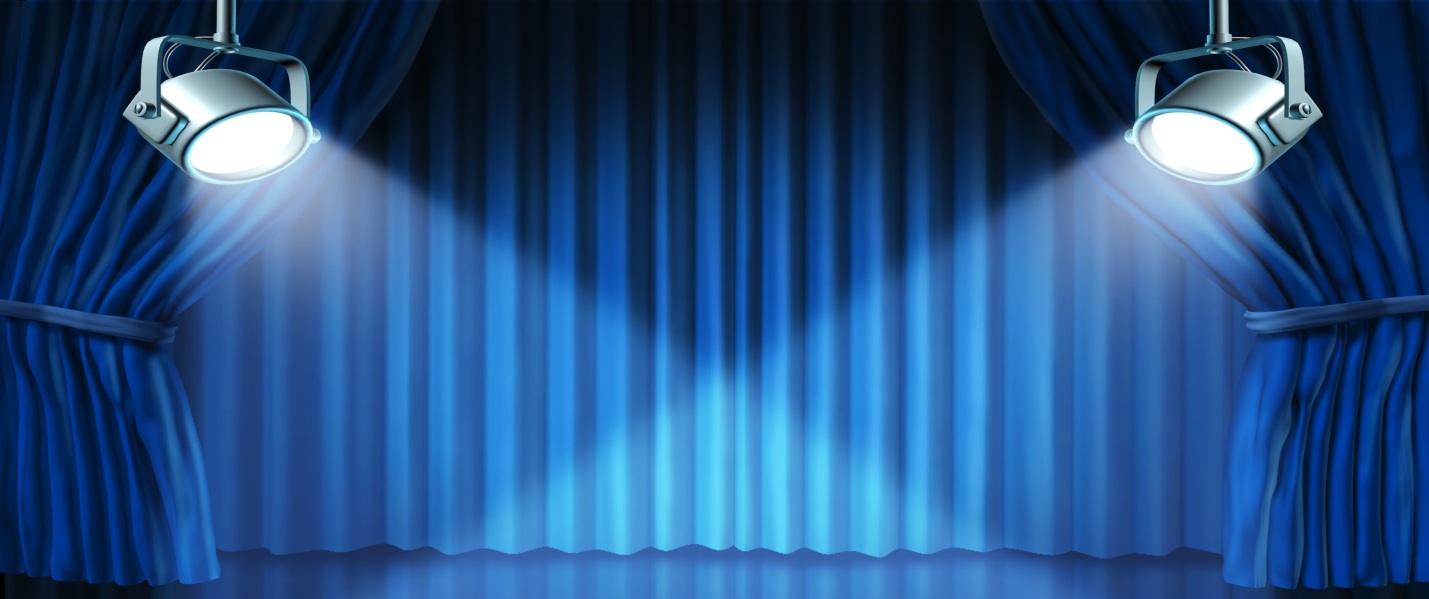 SPOTLIGHT ON SALINE HIGH SCHOOLSaline High School is hosting an information session where families can learn more about Saline High School as an option for high school.  This event is geared towards students from middle schools that do not have a high school attached to it.  As Saline High School is a very limited school of choice district, this event will focus more on families from your schools who live in the Saline School District.We are asking that interested families meet us in the Saline High School Guidance Office on November 19, 2015 at 8:00 am.  We will have a light breakfast, tour our building, provide a short presentation, and answer questions.  Please RSVP by November 9th to bruckmab@salineschools.org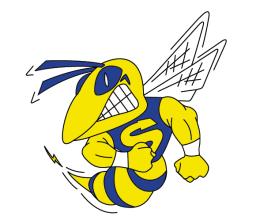 